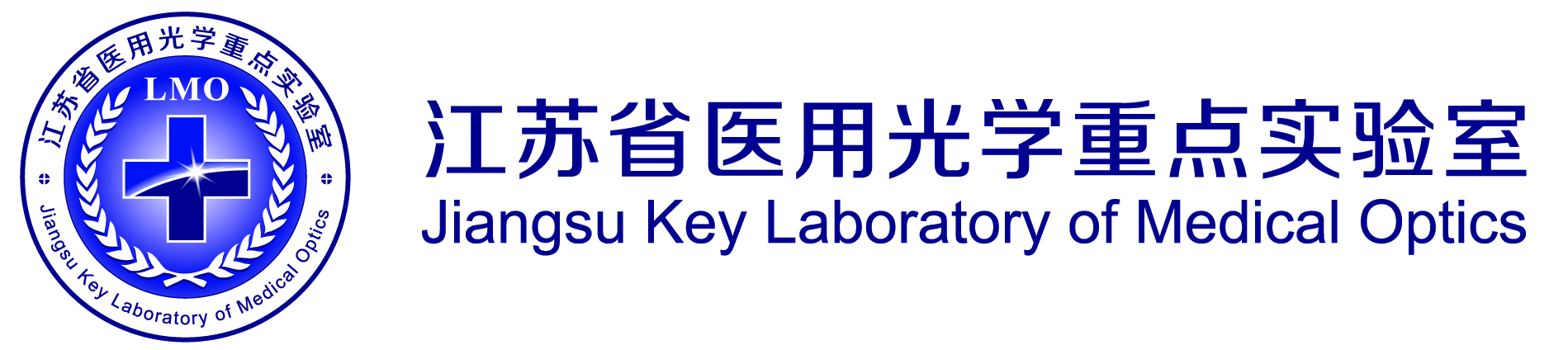 开放课题研究任务书项目编号：课题名称：申请单位：申请人：职  称：联系电话： Email:地  址：邮  编：提示说明：开放基金以资助基础和应用基础研究项目为主，开放课题的研究成果应归属于研究人员所在单位和本实验室共有，其成果鉴定和报奖由双方共同办理。研究论文或专利在作者单位栏（除研究人员所在单位外）必须署名“江苏省医用光学重点实验室”（参考格式为中文：中国科学院苏州生物医学工程技术研究所，江苏省医用光学重点实验室，江苏 苏州，215163/English：Jiangsu Key Laboratory of Medical Optics，Suzhou Institute of Biomedical Engineering and Technology, Chinese Academy of Sciences, Suzhou 215163, China)。 项目按半年进行考核，需按时提交年度进展报告，未能按时完成年度计划的项目，将停拨下一部分经费。研究内容、研究计划和详细的按季度时间安排预期成果（具体列出验收论文、专利等指标）学术诚信承诺书                     项目负责人签字：                      单位盖章：                     日期：